					Name _____________________________________ 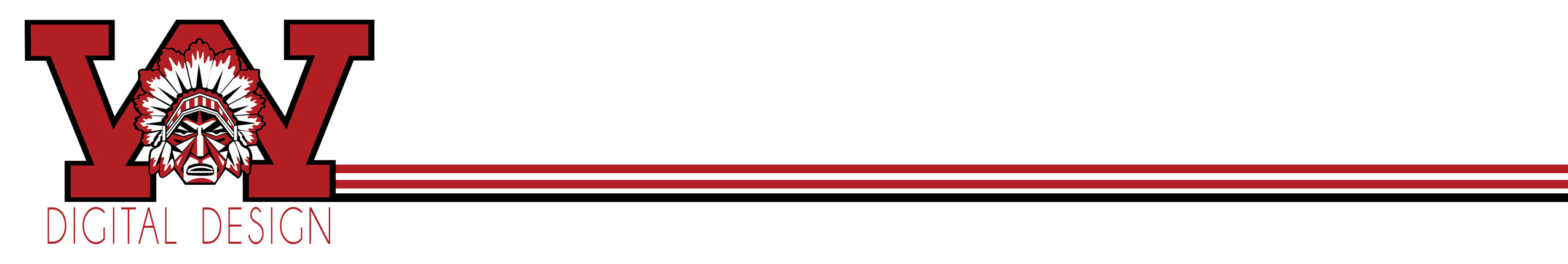 AUTOBIOGRAPHY BROCHURE	Creating a Professional looking brochureYou are going to create a brochure file called, LastName FirstInitial Autobio.  Keep all images in a folder called Autobio along with your brochure.You need to answer all the following questions, but may add more information about yourself to take up the entire brochure.1.  Picture of Yourself2.  Write about yourself—In Font and Colors of your choices—Be creative	*Where were you born?	*What are your parents names? Do you have any brothers & sisters? nieces, nephews, etc.?	*What are your interests? What are your favorite things to do?*What are your favorite colors? music groups? Foods? school subjects?	*What do you see yourself doing in 10 Years?	*Have you lived anywhere else, If so Where?  	*What is the furthest place you have been from Huber Heights, OH?	*Who are your friends?	*If you could have just one wish granted what would you wish for?*What are your interests?  What do you want to do when you grow up?  What college do you want to go to? *Include any other information you feel is relative to who you are?4.	Add Design elements and use principles of Design. DO NOT BOX yourself in!  Make use of 	Character and/or paragraph panel (Tracking, Kerning, Drop Caps, Leading, Scaling etc.)5.	*Add at least 3 more clipart and/or pictures, borders, shading, or anything else that might make it look exciting.—Print Preview it and make sure it looks balanced.  Needs to take up entire Sheet and fill up all panels. Both sides. Paying special attention to design/alignment of objects and text and spacing etc.6.	Proofread it, Spell check it!!  Check to make sure things are consistent.  FONT MUST BE READABLE- Do not use anything with all capital letters for the body.—You will print this, but the entire class needs to know, you will print one page at a time!!  You will take it out then put it back into the printer.  When you turn it in, make sure it is folded! Paper clip this on top!Export this as a PDF for Print and put a copy into the Handin.	Edited 12/4/18Correct/Complete Information20Proper and Effective use of Design Elements shapes/lines/color10Use of Clipart/Pictures (one must be photoshopped)….Tell me here what you did:20Alignment and spacing is effective and consistent10Proper Font and use of Character/Paragraph Panel Consistent10Section Headings appropriate5Printed Correctly/ Error Free10Creative and made good use of both pages and used class time15TOTAL100